Publicado en Madrid el 09/09/2019 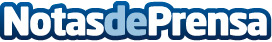 ACEMA y la Comunidad de Madrid impulsan el comercio de electrodomésticos y cocinasLa Asociación de Comerciantes de Electrodomésticos, Muebles de Cocina y Autónomos (ACEMA) y la Comunidad de Madrid han firmado un convenio de colaboración para la dinamización, promoción e innovación del sector gracias al cual los comercios y profesionales del ramo podrán beneficiarse de una línea de asistencia técnica en ámbitos estratégicos como el comercio sostenible o la transformación digital, entre otrosDatos de contacto:NURIA SANCHEZ917818090Nota de prensa publicada en: https://www.notasdeprensa.es/acema-y-la-comunidad-de-madrid-impulsan-el_1 Categorias: Madrid Consumo Electrodomésticos Digital http://www.notasdeprensa.es